Отчет  о результатах самообследованияМОУ «Осинцевская ООШ» за 2017 годСамообследование МОУ «Осинцевская ООШ» отражает состояние дел в школе и результаты ее деятельности за 2017  год,   обеспечивает доступность и открытость информации о состоянии деятельности образовательной организации. Самообследование адресовано представителям законодательной и  исполнительной власти, учащимся и их родителям, работникам образовательной сферы, общественным организациям и другим заинтересованным лицам.1. Оценка образовательной деятельности:Общая характеристика образовательной организации:Деятельность МОУ «Осинцевская ООШ» в 2017 г. осуществляла на основании Устава муниципального казенного общеобразовательного учреждения Осинцевской основной общеобразовательной школы, зарегистрированного постановлением главы администрации Ирбитского МО от 22.06.2015 г.  № 623 – ПА.Учреждение имеет все необходимые документы, дающие право на осуществление образовательной деятельности и в своей деятельности руководствуется нормативно-правовыми документами РФ и разработанными в школе локальными нормативными актами: -лицензия на право ведения образовательной деятельности 66 № 001974, регистрационный № 13944, выдана Министерством общего профессионального образования Свердловской области 23.11.2011 г.-свидетельство о государственной аккредитации образовательного учреждения от 23 июня 2014 г. N 7869, серия 66А01N 0001282, выдано  Министерством общего и профессионального образования Свердловской области -свидетельство о государственной регистрации права оперативного управления муниципальным имуществом66 АЕ № 367372 29.05.2012 г., -свидетельство о государственной регистрации права безвозмездного пользования земельным участком 66 АЕ № 367373 от 29.05.2012 г.- режим работы образовательной организации с 800 до 1700. МОУ «Осинцевская ООШ» работает в первую смену в режиме пятидневной учебной недели. Продолжительность уроков 45 минут, после  4-го урока перемена  20 минут. Расписание уроков составлено в соответствии с нормами СанПиНа.Продолжительность учебного года: для первых классов – 33 учебные недели, для 2-8 классов – 34 учебных недели,  для 9,11-х классов – до 34 учебных недели без учета государственной (итоговой) аттестации. Форма организации учебного процесса – классно-урочная.Учебный год представлен в 1-9 классах представлен четвертями. Календарные сроки каникулярных периодов рекомендованы УО Ирбитского муниципального образования. Итоговая аттестация обучающихся 9 класса проводится в сроки, установленные МО РФ. В школе обучаются дети, проживающие на территории   д. Неустроева и с. Осинцевское. Ежедневно осуществляется  подвоз 6  обучающихся  на школьным автобусом.  - комплектование классов: 7 классов-комплектов, в них обучающихся - 47;- контингент: В 2016-2017 учебном году в Осинцевской школе обучалось  на конец года 48 учащихся:В 2017-2018 учебном году в Осинцевской школе обучается  47 учащихся:- перечень реализуемых образовательных программ:1) основная общеобразовательная  программа начального  общего образования;2) основная общеобразовательная  программа основного  общего образования.I уровень – начальное общее образование (нормативный срок освоения 4 года). На данном уровне реализуются образовательные программы начального общего образования, осуществляется:воспитание и развитие обучающихся, становление личности ребенка, целостное развитие его способностей; формирование умения и желания учиться; овладение им чтением, письмом, счетом, основными навыками учебной деятельности, элементами теоретического мышления, простейшими навыками самоконтроля и приёмами здоровьесбережения; осваивание и систематическое использование в образовательном процессе элементов ИКТ-компетентности; овладение культурой поведения и речи, основами личной гигиены и здорового образа жизни. Начальное общее образование является базой для получения основного общего образования.II уровень – основное общее образование (нормативный срок освоения 5 лет). На данном уровне реализуется основная общеобразовательная программа основного общего образования. Обучающиеся основной школы осваивают и систематически используют необходимые в образовательном процессе общепользовательские ИКТ- инструменты и общедоступные информационные источники. Задачей основного общего образования является создание условий для воспитания, развитие личности обучающегося, его склонностей, интересов и способности к самоопределению, формирование представления о природе, обществе, соответствующего современному уровню научных знаний. 2. Оценка системы управления МОУ «Осинцевская ООШ»:  Администрация школы создает условия для реализации обучающимися права на получение общедоступного образования всех ступеней обучения. Управление Учреждением основывается на принципах демократии, гуманизма и открытости осуществляется в соответствии с законодательством Российской Федерации, на основе сочетания принципов единоначалия и коллегиальности. Органами коллегиального управления Учреждением являются:Общее собрание работников Учреждения;Совет школы;Педагогический совет.В целях учета мнения обучающихся, родителей (законных представителей) несовершеннолетних обучающихся и педагогических работников по вопросам управления учреждением и при принятии учреждением локальных нормативных актов, затрагивающих их права и законные интересы, по инициативе обучающихся, родителей (законных представителей) несовершеннолетних обучающихся и педагогических работников в Учреждении создаются Совет обучающихся, совет родителей (законных представителей) несовершеннолетних обучающихся, структура, компетенция и срок полномочий которых определяется положением о соответствующем совете. Локальные нормативные акты утверждаются директором Учреждения и принимаются коллегиальными органами Учреждения в соответствии со своей компетенцией и положениями о коллегиальных органах. Координацию и взаимодействие по актуальным школьным проблемам осуществляет Совет школы. В него входят члены Совета обучающихся,   педагоги школы,  представители родительской общественности, 1 кооптированный член. На заседании Совета  анализируется работа ученического самоуправления, педагогического самоуправления, родительского самоуправления. С отчетом выступают директор, педагоги, обучающиеся и родители.       За истекший год прошло 4 заседания  Совета, на которых рассматривались следующие вопросы:Отчет о финансовой деятельности и согласование бюджетной сметы ОУОрганизация подготовки к ГИАО результатах  ИА выпускников 2017г.О согласовании размеров стимулирующих выплат работникам образовательной организацииОб общественных наблюдателяхО результатах самообследования школыОб организации питания Работа ОУ по организации внеурочной деятельностиОб организации летнего труда и отдыха обучающихся Принятие локальных актов и др.Совет обучающихся создан с целью учета их мнения  по вопросам управления учреждением, при принятии учреждением локальных нормативных актов, затрагивающих их права и законные интересы. Собирается не реже 1 раза в месяц. На совете решаются различные вопросы: планирование, организация и проведение дня самоуправления, конкурсов и игр, анализ общешкольных мероприятий, подготовка положений о конкурсах, подведение итогов соревнований между классами.  Совет родителей в 2017 году рассматривал проекты локальных нормативных актов учреждения, затрагивающие права обучающихся учреждения.	Совет школы активно участвует в проведении родительских собраний. В 2017 учебном году  поведены  родительские собрания  в 9 классе в рамах подготовки  к государственной итоговой аттестации:  - Ознакомление  с  порядком проведения ГИА- Права и обязанности участников ГИАРежим управления МОУ «Осинцевская ООШ» находится в режиме функционирования.Приоритеты развития системы управления образовательной организацией:- Обеспечение доступности качественного образования- Внедрение в практику различных моделей построения индивидуальных образовательных маршрутов обучающихся- Дальнейшее развитие независимой системы оценки качества образовательных результатов- Усиление роли общественной составляющей в управлении образовательными системамиДля обеспечения образовательной деятельности организовано взаимодействие с организациями-партнерами:Информационные  и коммуникационные технологии  в управлении ОУКачество обучения, воспитания и развития детей требует высокопрофессиональной деятельности в управлении организационными процессами, в том числе навыков аналитической работы с информационными потоками.Внедрение  информационных и коммуникационных технологий в управление образовательным учреждением способствует изменению образовательной ситуации в сторону осмысленности, большей определённости и целенаправленности; высвобождению временных ресурсов всех участников учебно-воспитательного процесса; активизации познавательной деятельности учащихся и осуществлению личностно ориентированного обучения.  Администрация школы использует компьютер для контроля знаний учащихся, получения и работы с информацией из сети Интернет, организации учебного процесса (подготовки электронных документов, баз данных с информацией о педагогах, учениках и т.д.).100%  педагогов школы имеют навыки пользования персональным компьютером, владеют умениями планировать структуру действий для достижения цели, исходя из фиксированного набора средств, проводят и организуют поиск электронной информации.Учителя, руководители ОУ в дистанционной форме повышают свой профессиональный уровень, участвуют в  видеоконференциях,  вебинарах по различной тематике.В ОУ организована работа педагогов школы с электронными журналами и электронными    дневниками в единой образовательной сети Дневник.ру.  Данный сайт содержит:- Визитную карточку образовательной организации. - Стандартный вид привычного бумажного журнала и ряд дополнительных представлений: журнал за день, журнал за неделю, страница урока. -  Интерактивный модуль управления домашними заданиями позволяет выдавать их всему классу или отдельным ученикам, копировать задания для разных классов, добавлять к ним файлы и контролировать ход выполнения.Администрация ОУ может получить полную статистику, включающую  в себя как стандартные ведомости и отчёты образовательной организации, так и дополнительные. Все данные обновляются в режиме реального времени.В  электронном дневнике родители могут посмотреть всю информацию об учебном процессе: оценки, домашние задания, пропущенные ребенком уроки, а так же написать письмо учителю. Сведения  об учащихся старших классов  для организации участия в Едином    Государственном  Экзамене, в соответствии с требованиями ЕГЭ, внесены в РИС и обновляются в соответствии с графиком.В 2017 году ученики 2 – 4 классов  имели возможность дистанционно  участвовать во 2 Всероссийской метапредметной олимпиаде по ФГОС «Новые знания».В работе школьной бухгалтерии используется  программный продукт «1С Бухгалтерия 8», созданный  для автоматизации бухгалтерского и налогового учета.Бухгалтерский и налоговый учет в программе 1С Бухгалтерия 8 ведется в соответствии с действующим законодательством РФ.В состав «1С Бухгалтерии 8» включен план счетов бухгалтерского учета, соответствующий Приказу Минфина Российской Федерации «Об утверждении плана счетов бухгалтерского учета финансово-хозяйственной деятельности организаций и инструкции по его применению». Программа «1С Бухгалтерия 8»  -  это: - Всесторонний учет и контроль за соблюдением финансовых нормативов;- Проведение полного комплекса работ по тарифицированию сотрудников на основании учета распределенной педагогической нагрузки;- Формирование информации о материальных ценностях и подготовку инвентарныхсписков и др.Состав счетов, организация аналитического, валютного, количественного учета на счетах соответствуют требованиям законодательства РФ по ведению бухучета и отражению данных в отчетности. Ещё одним важным направлением создания образовательной информационной среды является сайт школы. Информация, размещенная на сайте ОУ, служит показательным материалом для профессиональной деятельности администратора и педагога, предоставляет материал для осмысления своей деятельности. Школьный сайт также рассматривается как коммуникативный инструмент не только администрации, педагогов и учеников, но и «внешних» по отношению к образовательному учреждению субъектов – родителей и работников образования. В этом качестве школьный сайт способствует повышению открытости образовательного учреждения.Школьный сайт является эффективным средством, позволяющим донести до аудитории необходимую информацию: расписание уроков, события школьной жизни, анонс предстоящих мероприятий, фотографии, достижения учеников и др.Сайт представляет возможности для обратной связи через гостевую страницу: может стать средством общения с администрацией школы. Родители и обучающиеся имеют возможности познакомиться с целями, задачами воспитательной работы, с локальными нормативными актами и иными нормативными документами,  получить рекомендации по подготовке к экзаменам, получить информацию  об их правах, обязанностях и ответственности в сфере образования и др..3. Оценка содержания и качества подготовки обучающихся МОУ «Осинцевская ООШ»:- наличие документов:Программа развития МКОУ Осинцевской ООШ на 2014-2018 гг. утверждена приказом  № 42 от 29.08.2014 г.Образовательные программы (Образовательная программа основного общего образования муниципального казенного общеобразовательного учреждения Осинцевской основной общеобразовательной школы, утвержденная приказом № 42 от 29.08.2014 г. (с изменениями и дополнениями)Основная образовательная программа начального общего образования муниципального казенного общеобразовательного учреждения Осинцевской основной общеобразовательной школы, утвержденная приказом №  35 от 20 июня 2012 г. (с изменениями и дополнениями). Основная образовательная программа основного общего образования муниципального казенного общеобразовательного учреждения Осинцевской основной общеобразовательной школы, утвержденная приказом № 71 от  31.08. 2015 г.Адаптированная основная общеобразовательная программа обучающихся с ограниченными возможностями здоровья, утверждена директором МКОУ Осинцевской ООШ, приказ № 51-од от 1 сентября 2014г.- анализ и оценка состояния воспитательной работы (социальный паспорт школы; характеристика системы воспитательной работы МКОУ Осинцевской ООШ;На базе школы осуществляют деятельность следующие органы государственно-общественного управления: родительский комитет школы, педагогический совет, детская организация «Дружные ребята».Работает методическое объединение классных руководителей, составляются и реализуются планы воспитательной работы, обновляются методические разработки. В школе проводятся мероприятия воспитательной направленности. Образовательное учреждение продолжает взаимодействовать с семьей и социумом.Направления внеурочной работы:- гражданско-патриотическое;-экологическое;-духовно-нравственное;-здоровьесберегающее;-социальное;-трудовое;-семейное воспитание.Работа ведется в различных формах. Правонарушений среди обучающихся нет. Проводятся различные мероприятия, направленные на повышение эффективности воспитательного процесса, так же проходят участия в благотворительных акциях и общественных работах.Итоги участия в районных мероприятиях:Муниципальный уровень:Аникина Альбина, Замараев Александр, Краснопёрова Диана, Лебёдкина Дарья, Меркушина Мария, Наумова Яна, Рогачева Алина - призёры конкурса творческих выступлений юных инспекторов дорожного движения;Костина Дана, 7 класс – 1 место в конкурсе детского творчества Калейдоскоп фантазии;Замятина Мария, 9 класс – 1 место в конкурсе детского творчества Калейдоскоп фантазии;Воротников Илья, 8 класс - 2 место в конкурсе агитационных плакатов «Защитим зелёную красавицу» в рамках эколого-социальной акции «Экоёлка»;Костина Дана, 7 класс - участие в конкурсе агитационных плакатов «Защитим зелёную красавицу» в рамках эколого-социальной акции «Экоёлка»;Ширшев Кирилл, 8 класс - участие в конкурсе агитационных плакатов «Защитим зелёную красавицу» в рамках эколого-социальной акции «Экоёлка»;Красноперов Руслан, Костин Савелий, Дрокина Таяна из 4 класса и Замятин Григорий из 3 класса приняли участие в интеллектуально-познавательной игре "Путешествие в страну "Сообразилия";В районном этапе международного конкурса «Подарок для ёлки» приняли участие 3 обучающиеся, есть второе  призовое место.Районный творческий конкурс «Символ года 2018» 1 место;Международный интернет-конкурс «Красота божьего мира» (6 участников);Творческий  интернет-конкурс «Новогодняя игрушка из бросового материала» - 2 участника;2 участника в профильном лагере 2017 г по математике;Легкоатлетический кросс -7 участников;Всероссийский конкурс сочинений (муниципальный этап) – 3 участника, есть 3 место.В 2016-2017 учебном году 9 обучающихся начальной школы участвовали во II Всероссийской метапредметной олимпиаде по ФГОС "Новые знания". Ученицы 5 класса Аникина Альбина, Наумова Яна приняли участие в интернет-проекте о чтении художественной литературы "Страна читающая" - "Читаем Крылова". В общеобразовательном учреждении ведется работа по воспитанию здорового образа жизни (антиалкогольная, антиникотиновая, антинаркотическая деятельность, которая соответствует  современным требованиям).Продолжается сотрудничество школы с медицинскими работниками Осинцевского ФАПа. Проводятся беседы с учащимися по профилактике заболеваемости и по пропаганде здорового образа жизни. Вакцинация учащихся проводится регулярно и в сроки. Случаев школьного травматизма в текущем учебном году не наблюдалось.Физкультурно-оздоровительные мероприятияФизкультурно-оздоровительные мероприятия в МОУ «Осинцевская ООШ» проводятся в режиме учебного дня. С целью предупреждения утомления и восстановления работоспособности учащихся на уроках проводятся физкультурные паузы в течение 3-5 минут, комплекс состоит из 5-7 упражнений, проводят учителя - предметники.   Во внеурочное время для обучающихся начальной школы 2 раза в неделю ведется кружок «Спортивные и подвижные игры». Для проведения уроков по физической культуре имеется спортивный зал (требует ремонта), лыжная база, стадион, необходимый  спортивный инвентарь. В течение учебного года проводятся спортивно-массовые мероприятия на школьном и муниципальном уровне.Уровень физической подготовленности учащихся проверяется в начале и в конце учебного года. Распределение обучающихся по группам здоровьяВ МОУ «Осинцевская ООШ» медицинское обслуживание осуществляется медицинским работником ФАПа с. Осинцевское на основании договора. Основными задачами медицинского обслуживания являются организация профилактической работы, оказание медицинской помощи учащимся и персоналу, контроль за организацией питания.В течение учебного года с детьми проводится санитарно-просветительная работа (беседа о гигиенических навыках, о половом развитии, о вреде курения, алкоголизма, наркомании, о профилактике инфекционных болезней и т.д.).В начале учебного года медицинский работник осуществляет антропометрические измерения всех учащихся, оценивает физическое развитие и его гармоничность.Определение группы здоровья и физкультурной группы позволяет учителю физкультуры дозировать физическую нагрузку для каждого учащегося индивидуально. Все данные о здоровье ребенка заносятся в медицинскую карту ребенка и листок здоровья в классном журнале.Ежегодно в школе бригадой врачей районной детской поликлиники проводится школьная диспансеризация. Все данные, полученные в ходе обследования, заносятся в индивидуальную медицинскую карту ребенка и доводятся до сведения учителей и родителей.Для детей, состоящих на диспансерном учете, организуется профилактическое лечение во время летней оздоровительной кампании. Уровень физического здоровья детей средний (36 учащихся – 75%), 12 учащихся – с высоким уровнем здоровья (25%),  учащихся с низким уровнем здоровья нет. С целью предупреждения распространения инфекционных заболеваний учащимся и сотрудникам школы проводится плановая вакцинопрофилактика. - анализ и оценка состояния дополнительного образования (наличие дополнительных общеобразовательных программ В школе ведутся кружки для учащихся: «Юный интеллектуал», «Юный эколог», «Подвижные игры», «Юные инспектора дорожного движения», «Рукодельница» В школе созданы  необходимые условия, материально-техническое, программно-методическое, кадровое обеспечение для реализации программ дополнительного образования. Дополнительные общеобразовательные программы реализуются по  направленностям: физкультурно-спортивная и социально-педагогическая; дополнительным образованием охвачено 100%  обучающихся. Обучающиеся  принимают участвуют в районных интеллектуально-творческих  конкурсах и спортивных состязаниях, а также ежегодно принимают участие в смотре-конкурсе агидбригад по правилам дорожного движения.Формы проведения текущего контроля успеваемости и промежуточной аттестации обучающихся и результаты промежуточной аттестации обучающихсяФормами промежуточной аттестации является оценивание обучающихся по итогам учебного года по каждому учебному предмету.Промежуточная аттестация во 2 – 9 классах проводится на основе результатов четвертных отметок, и представляет собой среднее арифметическое четвертных отметок. Округление результата проводится в соответствии с правилами математического округления.Промежуточная аттестация обучающихся 1 классов проводится на основе комплексной работы и фиксируется в виде качественной оценки успешности освоения обучающимися образовательных программ. Фиксация результатов промежуточной аттестации осуществляется по четырехбалльной системе; для учебного предмета «Основы духовно-нравственной культуры народов России», «Основы религиозных культур и светской этики» -  «зачтено» - «не зачтено» без разделения на уровни; в случае, если обучающийся пропустил более 60% учебного времени и не имеет текущих оценок за четверть – «не аттестован» (н/а).Результаты промежуточной аттестации 2016-2017Результаты промежуточной аттестации 2017-2018Наличие обучающихся, оставленных на повторное обучениеВ 2016-2017 учебном году в образовательном учреждении не допущен к ГИА один обучающийся 9 класса, Парбузин Руслан Викторович, 2001 года рождения, имеющий за учебный год неудовлетворительную оценку по химии. В связи с этим 1) обучающийся по заявлению родителей (законных представителей) зачислен на повторное обучение в МКОУ Осинцевской ООШ; 2) В начале нового 2017-2018 учебного года педагоги-предметники спланировали индивидуальные коррекционные занятия по ликвидации пробелов знаний с данным обучающимся и организовали  работу в данном направлении в течение учебного года; 3) классный руководитель осуществляте контроль  посещения учебных занятий, контроль  учебной деятельности обучающегося в течение учебного года; 4) В течение года будут проводиться индивидуальные консультации с учащимся и его родителями (законными представителями) с целью  информирования о состоянии учебы, о результатах работы.Результаты участия обучающихся во Всероссийской олимпиаде школьниковУровень подготовки и участия обучающихся во всероссийской олимпиаде – важный показатель качества образовательных услуг, предоставляемых учебным заведением.В текущем учебном году количество участников школьного этапа олимпиад снизилось по сравнению с предыдущим учебным годом по предметам: биология, информатика, история, ОБЖ, технология, физическая культура, химия; повысилось по предметам: английский язык, география, искусство, литература, математика, обществознание, русский язык. В муниципальном этапе олимпиад участвовали в 2017-18 учебном году 6 обучающихся.Анализ результатов олимпиад показал низкий уровень подготовки обучающихся.  Большинство учащихся школы владеют фактическим материалом на уровне воспроизведения, но испытывают затруднения в заданиях на применение знаний в новых ситуациях, слабо владеют анализом, не умеют выявлять причинно-следственные связи.Победителей и призеров Всероссийской олимпиады школьников в 2016-2017 и 2017-2018  учебном году  нет.Результаты качества подготовки выпускников 4-го классаОценить основные результаты обучения выпускников 4 класса позволяет педагогическое наблюдение за развитием отдельных универсальных учебных действий, таблицы предметных образовательных результатов, материалы «Портфеля достижений», данные диагностических работ, направленные на выявление метапредметных и личностных результатов.На конец четвертого года обучения в 4 классе из 3 учеников, 1ученик успевает на «4» и»5». У двоих обучающихся хорошо сформированы навыки чтения (по сравнению с результатами техники чтения 3 класса наблюдается положительная  динамика). А у одного ученика техника чтения ниже нормы (33%). Один ученик читает выше нормы (33%). Количество прочитанных за минуту слов колеблется в пределах от 60 до 107. Данные таблиц предметных образовательных результатов, тематических контрольных работ свидетельствуют о положительных результатах освоения программы начального общего образования обучающихся 4 класса.С целью установления уровня владения четвероклассниками основными общеучебными умениями, помогающими успешно продвигаться в освоении учебного материала: навыками осознанного чтения, умением работать с текстом, понимать и выполнять инструкции  и др.,в конце четвертого года проведена итоговая комплексная работа. Данная работа позволяет проследить динамику формирования ряда предметных навыков, имеющих большое значение для всего процесса обучения. Выполнение учащимися основной части работы можно рассматривать как показатель достижения учениками базового уровня требований. Задание, проверяющее умение ориентироваться в структуре текста, выделять и кратко передавать основную мысль абзаца, затруднения у четвероклассников не вызвало, 67% обучающихся справились с заданием хорошо.Четвероклассники показали высокий уровень владения двумя важнейшими общеучебными умениями: умением выборочного чтения – 67% выполнение, умением правильно, без ошибок и искажений списывать предложение -67 %.Полученные результаты свидетельствуют о том, что не у всех обучающихся (33%) сформировано представление  о частях речи (имени существительном и глаголе), умение найти слова, обозначающие эти части речи в выписанном предложении,   с  умением выделять грамматическую основу в распространенном предложении.Умение находить в тексте конкретные сведения и ориентироваться в структуре текста (67%).Умение находить ответ на вопрос в тексте и сформулировать ответ (67%). Умение выполнять сравнительную приближенную оценку (на глаз) величин (размеров или масс опираясь на личный опыт и информацию из прочитанного текста (67%). Умение  находить проверяемую безударную гласную в корне слова (67%). Умение выделять корень и приставку в слове(33%). Умение выделять буквы мягких согласных (67%) .Умение сравнивать именованные числа (67%). Умение решать составную текстовую задачу (в 2 действия) на сравнение именованных  величин (33%). Умение работать с картой полушарий: узнавать по контурной карте материи и океаны(33%)Полученные результаты свидетельствуют о том, что все четвероклассники (67%) освоили навык сравнения величин.Задания дополнительной части более сложные и оценивают не столько успешность освоения базовых представлений по математике, русскому языку и окружающему миру, сколько  владение четвероклассниками основными способами познавательных учебных действий – действиями анализа, поиска и интерпретации информации, оценочными суждениями. К этой части заданий приступали все учащиеся (100%) и показали неплохие результаты: умение самостоятельно строить диаграмму используя результаты решения простых задач (справились 100%); умение самостоятельно составлять математическую задачу (справились 0%); умения увидеть в тексте различные формы одного слова и определить падеж имени существительного (100%), умение объяснять значение слова, выбрав для толкования два слова разных частей речи (справились 100%), умение строить свободное высказывание с учетом коммуникативной задачи (100%); умение озаглавливать текст (50%); умение заполнять таблицу типичными представителями растительного и животного мира тундры (100%).Средний балл за выполнение основной части работы – 8,3.Результаты выполнения сложных заданий (повышенный уровень сложности) свидетельствуют о базовом уровне знаний учащихся.По совокупности баллов, полученных за основную и дополнительную часть работы, можно судить о достижении обучающимися  базового уровня - 2(67%),  повышенного уровня подготовки - 1(33%). Комплексная и интегрированная работы позволяют увидеть уровень результатов каждого ученика.  Результаты комплексных диагностических работ:Личностные результаты: - умение оценивать поступки с позиции нравственных ценностей (сформировано у 100% обучающихся);- умение объяснять оценку поступкам с позиции нравственных ценностей  (100%);-умение определять важные для себя и окружающих правила поведения (100%) ;-умение выбирать поведение соответствующее общепринятым правилам (100%);-умение отделять оценку поступка от оценки самого человека (67%);-умение определять поступок как не однозначный (его нельзя однозначно оценить как хороший или плохой)(67%).Метапредметные УУДРегулятивные УУД: - умение самостоятельно формулироватьцель деятельности (67% успешных действий);- умение составлять план действий (67 %);- умение действовать по плану (100 %);- умение сверять действияс целью находить и исправлять (33 %);- умение проверять и оценивать результаты роботы (67%);Коммуникативные УУД: - умение вычитывать информацию, данную в явном виде (100%);- умение объяснять смысл слова (100 %);- умение вычитывать информацию данную в неявном виде (67 %).-умение понимать смысл текста в целом (главную мысль)(67%)- умение истолковывать текс (через творческий пересказ)(100%)Познавательные УУД: - умение определять какая информация нужна для решения задачи (33%)-умение отбирать источники информации необходимые для решения задачи(33%)-умение извлекать информацию из текстов, таблиц, иллюстраций(100%)-умение сравнивать и группировать факты и явления (100%)-умение определять причины явлений и событий (33%)-умение делать выводы на основе обобщения знаний(100%)-умение представлять информацию в виде таблиц, схем, диаграмм(100%)Процент освоения основной общеобразовательной программыначального общего образования4 класс0% – 33% - ниже базового уровня33% – 67% - базовый уровень67% – 80% – выше базового уровня (оптимальный)На основании результатов выходной диагностики предметных и метапредметных результатов можно сделать вывод о положительной динамике развития коммуникативных, познавательных, регулятивных учебных действий обучающихся 4 класса по сравнению с результатами, полученными в 3 классе.Наблюдается прогресс и  в личностных результатах. Так, у многих обучающихся появилось  умение ставить цели личностного развития. Возросла  способность к саморефлексии, ученики научены давать  самооценку своих достижений, включают  в портфель материалы по самым разным достижениям в учёбе и вне учебы.        На основании полученных результатов можно судить о том, что обучающиеся успешно освоили программу начального общего образования за 4 класс, овладели основными общеучебными умениями  и готовы дальше продвигаться в освоении учебного материала.Результаты государственной итоговой аттестации выпускников 9 классаИтоговую аттестацию в 2016-2017 учебном году за курс основной школы проходили учащиеся 9 класса в количестве 10 человек(1 обучающийся не допущен к итоговой аттестации). Сдавали обязательные предметы: русский язык, математику и 2 предмета по выбору в форме ОГЭ. Один  обучающийся, оставленный на повторное обучение, сдавал в текущем учебном году один предмет «математика». Один  обучающийся 9 класса  с умственной отсталостью проходил итоговую аттестацию по предмету «Профессионально-трудовое обучение». Предметы по выбору в форме ОГЭ: обществознание (8 человек), биология (8 человек). Все выпускники 9 класса, допущенные к экзаменам(100%), успешно выдержали итоговую аттестацию и получили аттестаты об основном образовании (100%). Один  учащийся основной школы окончил её на «4» и «5» (10%), 1 обучающийся закончил основную школу с отличием (10%).  В 2016-2017 учебном году выпускники 9 класса сдавали обязательный экзамен (ОГЭ) по русскому языку и математике. По русскому языку преодолели минимальный порог 8 учеников (100%), набрав при этом от 18 до 35 баллов. Выпускники, успешно справившиеся с экзаменационной работой по русскому языку, получили   отметку «5» -1 человек 12% (первичный балл – 35;  «4» - 4 человека 50% (средний первичный балл – 30), «3» - 3 человека 38% (средний первичный балл – 19). Средний первичный балл по классу 27 (оценка 4).По  математике преодолели минимальный порог 9 учеников (100%), набрав при этом от 10 до 20 баллов. Выпускники, успешно справившиеся с экзаменационной работой по математике, получили   отметку «4» - 1 человек 11% (первичный балл – 20), «3» - 8 человек 89% (средний первичный балл – 13). Средний первичный балл по классу 14 (оценка 3).Экзамен по обществознанию сдавали 8 выпускников. Все 100% выпускников преодолели минимальный порог (100%), получив при этом оценки: «4» - 1 учащийся (11%), «3»- 7 учащихся (87%). Средний первичный балл по классу 20 (оценка 3).Экзамен по биологии сдавали 8 выпускников. Все 8 человек (100%) преодолели минимальный порог,  получив при этом оценки: «4» - 1 учащийся (11%), «3»-  учащихся 7 учащихся (87%). Средний первичный балл по классу 20 (оценка 3). Таким образом, в текущем учебном году качество знаний у учащихся 9 класса при проведении ОГЭ значительно повысилось.В период ГИА  обеспечивалась реализация прав обучающихся, так как:ГИА проводилась в соответствии с нормативными документами по ГИА 2017 г., все участники ГИА были своевременно ознакомлены с этими документами, а также с КИМами по предметам и рекомендациями для учащихся и родителей;Все учащиеся осуществили выбор количества и списка предметов на экзамены, по всем предметам проводились групповые и индивидуальные консультации, график которых был составлен заранее и доведен до учащихся;Всем учащимся была предоставлена возможность принять участие в тренировочных работах.4.  Нарушений прав обучающихся не было.Результаты независимых исследований качества образования (НИКО, ВПР и др.)Результаты всероссийских проверочных работ по русскому языкуПроверочную работу по русскому языку выполняли 7 учащихся 5 класса. Максимальный первичный балл – 45. 1 обучающийся (14%) продемонстрировал хороший уровень знаний по русскому языку, средний результат – 5 обучающихся (72 %), низкий результат – 1 обучающийся (14%).Полученный результат позволяет считать, что практические речевые и языковые умения у большинства учащихся 5 класса сформированы на среднем уровне.
Высокие результаты (80% и выше) получены при выполнении:заданий на орфоэпические нормы (ударение в словах);заданий на выполнение языковых разборов;заданий на определение частей речи;заданий по лексике (антонимы).Низкие результаты (30% и ниже) получены при выполнении:заданий на знаки препинания при обращении, в сложных предложениях;заданий, проверяющих умение создавать связное высказывание при ответе на вопрос по тексту.Таким образом, результаты ВПР по русскому языку свидетельствуют о том, что  большинство учащихся владеют базовыми знаниями и умениями, относящимися к коммуникативной и языковой компетенции, в соответствии с требованиями, которые предъявляются к образовательным достижениям обучающихся 5 класса.Изучение мнения участников образовательных отношений об образовательной организации проводится через анализ запросов потребителей образовательных услуг, пожеланий родителей (законных представителей), других заинтересованных лиц; используются  методы (анкетирование, собеседование, тестирование, другие) для сбора информации о мнениях участников образовательных отношений, для получения обратной связи применяются такие формы  как форум на сайте образовательного учреждения, интервьюирование, «Телефон доверия», «Горячая линия», «День открытых дверей» и другие.По результатам ежегодного опроса обучающихся  ОУ «Удовлетворённость учащихся педагогической ситуацией и взаимоотношениями в школе» можно сделать следующие выводы: уровень преподавания в школе большинством оценен как хороший, учащиеся отмечают хорошее настроение в школе (89%), хорошо отзываются о классном руководителе (85%), отмечают, что к учителям в школе можно обратиться за советом и помощью в трудной жизненной ситуации (70%). Взаимоотношения с педагогами оценены как хорошие.Результаты обследования позволяют сделать вывод об удовлетворенности учащихся образовательным процессом в школе и о положительном эмоциональном отношении к школе. Степень удовлетворенности родителей учащихся  качеством образовательных услуг в основном соответствует их запросам (78%).4. Оценка организации учебного процесса:Учебный план (наличие, механизмы составления учебного плана; соблюдение предельно допустимых норм учебной нагрузки);Реализация учебного плана нацелена на создание условий для получения сельскими школьниками качественного образования, позволяющего жить в быстро меняющемся мире, для сохранения физического, умственного и нравственного здоровья детей в школе.Максимальная недельная учебная нагрузка обучающихся I-IХ классов не превышает нагрузку, предусмотренную федеральным базисным учебным планом и СанПин.Все предметы и курсы, представленные в учебном плане,  имеют необходимое программно-методическое обеспечение.Организация педагогического процесса и режим функционирования школы определяются требованиями и нормами Санитарно-эпидемиологических правил и норм СанПиН 2.4.2.2821-10 «Санитарно-эпидемиологические требования к условиям и организации обучения в общеобразовательных учреждениях».Школа работает в режиме шестидневной рабочей недели.Расписание уроков составлено согласно ст. 10.5 санитарных правил СанПиН. (Гигиенические требования к максимальному общему объему  недельной образовательной нагрузки в часах при 6-дневной рабочей неделе). Количество часов в учебном плане при шестидневной учебной нагрузке по всем классам не превышает максимально допустимую аудиторную недельную нагрузку. - годовой календарный учебный графикДокументация для проведения государственной (итоговой) аттестации; ГИА проводилась в соответствии с нормативными документами:Порядком проведения государственной итоговой аттестации по образовательным программам основного общего образования, утвержденным приказом Министерства образования и науки РФ от 25.12.2013 г. № 1394 (изменения пр.№7 от 09.01.2017 г.); приказом Министерства образования и науки РФ  № 2 от 09.01.2017 г. «Об утверждении единого расписания и продолжительности проведения основного государственного экзамена по каждому учебному предмету, перечня средств обучения и воспитания, используемых при его проведении в 2017 году»; письмом Рособрнадзора от 20.01.2017 г. № 10-30 «Методические  рекомендации по подготовке и проведению государственной итоговой аттестации по образовательным программам основного общего образования в 2017 году»; Письмом  Министерства общего и профессионального образования Свердловской области от 08.10.2015 г. О соблюдении Порядка проведения государственной итоговой аттестации.Анализ расписания уроковРасписание уроков в образовательном учреждении составлено на основании  Учебного плана МКОУ Осинцевская ООШ на 2016-2017 учебный год с учетом требований СанПиН 2.4.2.2821-10. «Санитарно-эпидемиологические нормы к условиям и организации обучения в общеобразовательных учреждениях. Расписание  уроков  составлено  для 5-ти дневной учебной недели в одну смену. Количество часов, отведенных на освоение обучающимися учебного плана, соответствует максимальной учебной недельной нагрузке.Продолжительность урока – 45 минут, указанная в Годовом календарном учебном графике, соответствует п. 10.9. СанПиН (не более 45 минут). Продолжительность урока определена Уставом школы.Начало занятий в 8 час.30 мин. Продолжительность перемен в соответствии с п. 10.12. СанПиН:       - между уроками – 10  минут,       - большая перемена после 4 урока – 30  минут.                                          Недельная нагрузка распределяется равномерно в течение учебной недели. Объём максимальной допустимой нагрузки в течение дня составляет:для обучающихся 1-х классов – 4 урока и 1 день в неделю – 5 уроков, за счёт урока физической культуры;для обучающихся 2-4 классов – не более 5;для обучающихся 5-6  классов – не более 6 уроков;для обучающихся 7-8 классов –  не более 7 уроков.  (п.10.6. СанПиН)Для обучающихся 1-4 классов трудные предметы проводятся на 2 -3 уроках; для обучающихся 5-8 классов на 2-4 уроках.Сдвоенных уроков в 1-4 классах  нет, согласно п.10.8 СанПиН.В соответствии с п. 10.20. СанПиН во всех классах  проводятся 3 урока физической культуры в неделю.   Во втором полугодии в зимний период в связи с лыжной подготовкой уроки физкультуры в основной школе сдваиваются.Учебную нагрузку в течение недели распределили таким образом, чтобы наибольший ее объем приходился на вторник и (или) среду. На эти дни в школьное расписание включили наиболее трудные предметы, либо средние и легкие по трудности предметы, но в большем количестве, чем в остальные дни недели. При составлении расписания руководствовались шкалой трудности учебных предметов, ранжируемых в баллах (таблицы 1,2,3 приложения сан ПиН 2.4..2821-10.). С помощью шкалы трудности была подсчитана нагрузка учащихся в течение дня и недели. Расписание уроков в большей мере составлено правильно, так как наибольшее количество баллов за день по сумме всех предметов приходится на вторник и (или) среду. В целом расписание соответствует требованиям рациональной и гигиенической организации педагогического процесса в образовательном учреждении.Анализ форм работы с обучающимися, имеющими особые образовательные потребностиОбучающийся 6 класса обучается  в общеобразовательном классе по индивидуальной программе, составленной на основе индивидуального учебного плана для обучающихся с интеллектуальными нарушениями.Организация предпрофильной подготовки и профильного обучения в общеобразовательном учрежденииВ 9 классе начинается предпрофильная подготовка.  Профориентационное    направление    деятельности осуществляется за счет обязательного спецкурса «Основы профессионального самоопределения» (1 час). Этот учебный курс помогает выпускнику использовать информационные технологии для поиска работы,  обрести навыки общения.- условия получения начального общего, основного общего и среднего общего образования лицами с ограниченными возможностями здоровья и инвалидами;- формы получения образования (очная).5. Оценка востребованности выпускников: - трудоустройство выпускников;- количество выпускников, поступивших в учреждения СПО- 100%, все выпускники текущего учебного года поступили в учреждения СПО;- выпускники, которые не работают и не учатся- 0.6. Оценка кадровых условий: - укомплектованность общеобразовательного учреждения кадрами; - доля педагогических работников (%), работающих на штатной основе;- профессиональный уровень кадров (количество педагогических работников, имеющих высшее (среднее специальное) образование, без педагогического образования; количество педагогических работников с высшей, первой квалификационной категорией, не имеющих квалификационной категории; стаж работы (до 5 лет, 10 лет, 15 лет, свыше 15 лет, от 50 до 55 лет, старше 55 лет); своевременность прохождения повышения квалификации);- доля педагогических работников, имеющих базовое образование, соответствующее преподаваемым дисциплинам;- количество педагогических работников, обучающихся в ВУЗ, имеющих учёную степень, учёное звание, государственные и отраслевые награды;- работы по повышению квалификации и переподготовке педагогических работников и ее результативность (самообразование, курсы повышения квалификации, профессиональная переподготовка); - потребность в кадрах (вакансии);- оценка уровня заработной платы педагогических работников.Всего учителей в школе 9, из них 6 имеют высшее образование (66%), имеют высшую  квалификационную категорию 1 педагог (11%), первую - 5 педагогов (55%), СЗД – 2 педагога (22%), без категории – 1 педагог (11%).7. Оценка учебно-методического обеспечения:- система методической работы МКОУ Осинцевской ООШ (краткая характеристика; вопросы методической работы, которые ставятся и рассматриваются руководством общеобразовательного учреждения, педагогическим советом, в других структурных подразделениях; наличие школьного методического совета и документов, регламентирующих его деятельность; формы организации методической работы (работа методобъединений, проблемных групп и др.)); - работа с молодыми специалистами (при наличии);- работа по обобщению и распространению педагогического опыта (публичные представления опыта, наличие публикаций методического характера);- участие педагогов в профессиональных и методических конкурсах;- количество педагогических работников общеобразовательного учреждения, подготовивших победителей и призёров (указать места) международных, всероссийского уровня, региональных, муниципальных олимпиад (конкурсов, соревнований).В 2016-2017 учебном году организация методической работы была продолжена  по теме: «Развитие профессиональных компетентностей педагогов школы как фактор достижения современного качества образования в условиях реализации ФГОС».       Цель методической работы: методическое сопровождение системного развития профессиональной компетентности педагогических кадров, обеспечивающей достижение нового качества образования. Задачи работы, поставленные перед школой на учебный год: Осуществлять координацию действий методических объединений по различным инновационным направлениям.Оказывать методическую помощь по составлению рабочих программ учебных дисциплин, элективных курсов.Эффективно использовать образовательные и воспитательные методики и технологии, связанные с внедрением новых образовательных стандартов.Поддерживать культурно-образовательные инициативы коллектива, осуществлять сопровождение исследовательской, проектной и инновационной деятельности, стимулировать творческую инициативу педагогов.Организовывать и осуществлять сопровождение аттестации педагогических кадров.продолжить работу по дифференциации образования, создать условия для формирования индивидуальных образовательных маршрутов учащихся школы в условиях малокомплектной школы.Методическая работа в истекшем учебном году была направлена на выполнение поставленных задач и их реализацию через образовательную программу школы и учебно-воспитательный процесс.Методическая работа осуществлялась через работу методических объединений учителей. В школе работают 3  методических объединения учителей: начальной школы, учителей-предметников, классных руководителей.Содержание и формы методической работы определялись в соответствии с основными направлениями работы школы:Работа педагогического совета.  Работа над единой методической темой.  Работа школьных методических объединений.  Разработка рабочих программ в соответствии с ФГОС ОО.  Повышение квалификации учителей, их самообразование.  Организация и проведение семинаров, конференций.  Обобщение передового педагогического опыта.  Аттестация педагогических работников.  Работа учебных кабинетов. Подготовка к ГИА Организация работы по обеспечению введения ФГОС начального общего образования, основного общего образования.Мероприятия школы, проведенные по методической теме:Анализ методической работы школы показал, что методическая тема школы соответствует основным задачам, стоящим перед образовательным учреждением. Поставленные задачи выполнены, но есть и проблемы.Отсутствуют качественные изменения в содержании работы МО, преобладают традиционные формы работы, недостаточно конкретное и продуманное планирование работы МО.Недостаточно активное включение и участие педагогов школы в профессиональных конкурсах различных уровней. Не все педагоги школы мотивированы на обобщение опыта работы на муниципальном уровне.Система работы  и поддержки одаренных учащихся требует  развития и совершенствования. Недостаточно организовано взаимопосещение уроков  коллег.Над разрешением этих проблем педагогическому коллективу предстоит работать в следующем учебном году. 8. Оценка библиотечно-информационного обеспечения: В школе имеется библиотека, площадью 61,0 кв.м.,  с читальным залом на 6 посадочных мест. Она является информационно-образовательным центром, позволяет обеспечить запросы обучающихся и педагогов материалами для образовательной деятельности, самообразования и саморазвития. Библиотечный фонд составляет 5275 экземпляров: из них учебников – 3676 экземпляров, художественной литературы, книг - 1599 экземпляров.	 	В образовательном процессе используются электронные образовательные ресурсы по некоторым учебным предметам в количестве 186 единиц. Обеспеченность учебной, учебно-методической и художественной литературой составляет 86%.Фонд библиотеки укомплектован научно-популярной, справочной, художественной литературой для детей, методической литературой для педагогического коллектива, учебной литературой и периодическими изданиями.  Учащиеся школы на 100% обеспечены учебниками. 100% обеспечение осуществлено за счет покупки учебников и обмена между школьными библиотеками. Реальная обеспеченность на одного обучающегося основной учебной литературой по каждому циклу дисциплин, реализуемых образовательных программ составляет 80%.Все учебники соответствуют приказам  Министерства образования и науки Российской  Федерации от 19.12.2012 № 1067 и от 31.03.2014  № 253, Федеральному перечню учебников, рекомендованному министерством образования и науки РФ к использованию в образовательном процессе.В целях пополнения художественного и учебного фонда, за счет муниципальных средств в 2017 году было  приобретено  207 экземпляров  учебной и учебно-методической литературы.Имеющаяся в наличии литература помогает учащимся расширять кругозор, находить ответы на интересующие вопросы, более полно реализовывать читательские умения (подбирать произведения для внеклассного чтения, материалы для написания докладов, рефератов, сочинений; использовать информацию справочной литературы: словарей, энциклопедий), ориентироваться в мире литературы, готовить тематические выставки.Фонд учебной, учебно-методической, художественной литературы и информационная база библиотеки востребованы и доступны всем участникам образовательного процесса, что способствует формированию общей культуры личности обучающихся на основе усвоения обязательного минимума содержания общеобразовательных программ, умению ориентироваться в мировом информационном потоке, вести самостоятельный поиск, анализ, синтез информации.Обеспеченность литературой соответствует существующим требованиям.Общеобразовательное учреждение обеспечено современной информационной базой (локальная сеть, выход в Интернет, электронная почта и т.д.); В общеобразовательном учреждении имеется свой сайт. Так же обеспечены открытость и доступность информации о деятельности общеобразовательного учреждения для заинтересованных лиц (наличие информации в СМИ, на сайте образовательного учреждения, информационные стенды (уголки), выставки, презентации и т.д.).9. Оценка материально-технической базы:Материально-техническое оснащение образовательного процесса в общеобразовательном учреждении соответствует целям и задачам обучения, обеспечивает функционирование образовательного учреждения на достаточном уровне, соответствует требованиям реализуемых образовательных программ. В школе: 10 учебных кабинетов, полностью укомплектованный на 8 рабочих мест кабинет информатики, спортивный зал (требует капитального ремонта), библиотека, мастерская (не используется.Площади, занятые под образовательный процессВ школе имеется 2 интерактивных доски, 4 мультимедийных установки,  выход в Интернет, создан школьный сайт, в учебных кабинетах установлены персональные  компьютеры для учителей,  кабинет 1/4 классов оснащен аппаратно-программным комплексом. По всем учебным дисциплинам (базовый уровень обучения) отмечается 100% информационное обеспечение образовательного процесса как за счет школьного библиотечного фонда, так и обменного библиотечного фонда.70 % кабинетов оснащены школьной мебелью, соответствующей СанПин и необходимым оборудованием для проведения учебных, лабораторно-практических занятий. Оборудована столовая на 54 посадочных места, которая оснащена необходимым оборудованием. Инвентарем, мебелью и посудой столовая обеспечена в соответствии с нормами.Технологическое оборудованиеОхват горячим питанием в школе составляет 100 %. Обучающиеся начальной школы, и 17 обучающихся основной - получают горячее 1-разовое питание, которое обеспечивается за счет бюджетных средств из расчета не более  80 рублей (начальная школа), 92 рублей (5-11 классы из льготных категорий). Дети с ОВЗ (2 чел.) получают дополнительно горячий завтрак с 2015 года (не более 31 руб.- учащиеся начальной школы, 36 р.- основной). В меню  ежедневно входит  витаминизация всех блюд.           Предоставление завтраков и обедов обучающимся ОУ осуществляется в соответствии с перспективным 10-дневным меню, разрабатываемым МОУ «Осинцевская ООШ»  с учетом физиологических потребностей учащихся в основных пищевых веществах и энергии (дифференцированных по возрасту), с учетом сезонности (летнее - осеннее, зимнее - весеннее), длительности пребывания обучающихся в школе, разнообразия и сочетания пищевых продуктов, согласованным с Роспотребнадзором. Время предоставления завтраков и обедов устанавливается в соответствии с распорядком дня учебы обучающихся  в школе согласно требованиям СанПин. При предоставлении завтраков и обедов обучающимся сотрудники столовой руководствуются санитарно-эпидемиологическими требованиями, предъявляемыми к организациям общественного питания, к изготовлению и оборотоспособности в них продовольственного сырья и пищевых продуктов, к условиям, срокам хранения особо скоропортящихся продуктов, к организации рационального питания обучающихся в общеобразовательных учреждениях. Питание детей  в школьной столовой организуется по классам в соответствии с графиком, разработанным исходя из режима учебных занятий утвержденным директором школы. Контроль за соблюдением графика возлагается на классных руководителей. Предписание  надзорных органов по замене обеденных столов выполнено.В образовательном учреждении созданы условия для полноценного и качественного питания обучающихся. Вопросы организации питания находятся на контроле администрации школы и родительской общественности. Ежегодно приказом директора школы создается комиссия по контролю за организацией и качеством горячего питания учащихся в образовательном учреждении. Члены комиссии ежемесячно проводят проверки по организации питания школьников и составляют акты. Ответственный за организацию питания школьников систематически информирует родителей на заседаниях общешкольного родительского комитета о качестве организуемого питания. Вопросы организации питания учащихся обсуждались на заседании Совета школы, на Общешкольном родительском собрании, на совещаниях при директоре.В образовательном учреждении медицинское обслуживание осуществляет медицинский работник ФАПа на основании договора с ГБУЗ СО «Ирбитская  центральная городская больница». Каждый год проводится углубленный медицинский осмотр обучающихся   врачами-специалистами  ГБУЗ СО «Ирбитская центральная городская больница».  В 2017 году плановый медосмотр прошли все обучающиеся.Результаты профилактических осмотров школьников узкими специалистами фельдшер доводит до сведения классных руководителей и их родителей. Данные осмотра заносятся в классные журналы, в «лист здоровья». При необходимости фельдшер направляет обучающихся для дообследования в больницу. В ОУ  соблюдается санитарно-гигиенический режим. Состояние помещений удовлетворительное, соблюдается тепловой и световой режим. Учебные помещения проветриваются во время перемен, согласно действующему расписанию занятий. Для контроля температурного режима кабинеты оснащены бытовыми термометрами.3 обучающихся прошли анкетирование на выявление фактов употребления наркотических и психотропных веществ. Обучающихся, употребляющих ПАВ не выявлено.Вакцинация учащихся и работников осуществляется по плану ФАПа. Водоснабжение, отопление и канализация централизованные. Предписания надзорных органов: замена светильников. Соблюдение мер противопожарной безопасностиДва раза в год проводятся  учебно-тренировочные мероприятия по вопросам безопасности: пожарная учебная тревога. Не менее 4 раз – инструктаж о правилах обучающихся поведения в время пожара.Предписаний надзорных органов  нет.Соблюдение   мер антитеррористической безопасностиСостояние  территории общеобразовательного учрежденияМОУ «Осинцевская ООШ» имеет ограждение территории,  освещение территории отсутствует. Территория ОУ содержится в удовлетворительном состоянии. Мусоросборник на территории хозяйственного двора школы не используется.В 2017 году проведен косметический ремонт в школе: окраска и побелка. Проведен ремонт туалетных комнат и пищеблока на сумму 515000.00 руб..Вывод: В образовательном учреждении создана материально-техническая база, позволяющая в полном объеме выполнять образовательные программы всоответствии с Федеральными государственными образовательными стандартами, Федеральными государственными образовательными требованиями, выполнять практическую часть программ по изучаемым предметам учебного плана школы, осуществлять учебно-воспитательный процесс, в соответствии с установленными требованиями и нормами.Проблемы:- Старение компьютерного оборудования - Требуется ремонт спортивного зала- Замена освещения.Пути решения:- Ремонт и приобретение современных технических средств в достаточном количестве зависит от выделяемых на эти цели бюджетных средств.10. Оценка функционирования внутренней системы оценки качества образования:- наличие документов, регламентирующих функционирование внутренней системы оценки качества образования (Положение о ВСОКО); - информированность участников образовательных отношений о функционировании внутренней системы оценки качества образования в общеобразовательном учреждении;- проводимые мероприятия внутреннего контроля в рамках функционирования внутренней системы оценки качества образования.Сбор и анализ информации о начальном общем образовании, основном общем образовании и среднем общем образовании осуществляется в соответствии с Перечнем обязательной информации о системе образования, подлежащей мониторингу, утверждённым постановлением Правительства РФ от 5 августа 2013 г. № 662 «Об осуществлении мониторинга системы образования».Управлению качеством образования в МКОУ Осинцевской ООШ способствует  Положение о ВСОКО, закрепляющее основные направления и цели оценочной деятельности в образовательной организации.Организационная структура, занимающаяся внутришкольной оценкой, экспертизой качества образования и интерпретацией полученных результатов, включает в себя: Совет школы, администрацию школы, педагогический совет,  методические объединения учителей-предметников (ШМО), методические объединения классных руководителей, методические объединения учителей начальных классов.Ключевыми направлениями ВСОКО по уровням общего образования являются:• содержание образования (основные и дополнительные образовательные программы), его реализация в процессе образовательной деятельности;• условия реализации образовательных программ;• достижение учащимися результатов освоения образовательных программ;Содержание образования в образовательной организации определяется основной образовательной программой соответствующего уровня общего образования, разработанной согласно требованиям образовательного стандарта (ФКГОС, ФГОС НОО, ФГОС ООО).  Оценку содержания образования осуществляет администрация школы (директор школы, заместитель директора по УВР) на основании параметров и измерителей, разработанных в ОО.Оценка условий реализации ООП (по уровням общего образования) включает анализ:кадрового обеспечения;материально-технического оснащения;качества информационно-образовательной среды;учебно-методического обеспечения; библиотечно-информационных ресурсов;медико-социального обеспечения. Оценку условий реализации основной образовательной программы по уровням общего образования проводит заместитель директора по УВР по параметрам и измерителям, разработанных в ОО.Оценка предметных результатов по указанной группе учащихся проводится в следующих формах:текущий контроль;• промежуточная аттестация;• накопительная оценка индивидуальных образовательных достижений учащихся;• итоговая аттестация обучающихся на институциональном уровне (по предметам, не выходящим на ГИА (предметы по выбору));• анализ результатов государственной итоговой аттестации.11. Анализ показателей деятельности МКОУ Осинцевской ООШ, подлежащей самообследованию, устанавливаемых федеральным органом исполнительной власти, осуществляющим функции по выработке государственной политики и нормативно-правовому регулированию в сфере образования.Данный анализ выполняется в соответствии с приказом Министерства образования и науки Российской Федерации от 10.12.2013 № 1324 «Об утверждении показателей деятельности образовательной организации, подлежащей самообследованию»:Показатели
деятельности общеобразовательной организации, подлежащей самообследованию
Рассмотрено на педагогическом совете                            протокол №  4 от  от 18.04.2018 г.                Утверждаю Директор МКОУ Осинцевской ООШ________________А.В. Епанчинцева приказ № 19  от 18.04.2018 г.Полное наименование образовательной организациимуниципальное общеобразовательное учреждение «Осинцевская основная общеобразовательная школа»Сокращенное  наименование образовательной организацииМОУ «Осинцевская ООШ»Филиал Юридический адрес623817, Свердловская область, Ирбитский район, с. Осинцевское, ул.Молодежная, д.13Фактический адрес623817, Свердловская область, Ирбитский район, с. Осинцевское, ул.Молодежная, д.13Телефон                                 (34355) 5-13-20E-mailosincevskayashola@yandex.ruАдрес сайта в Интернете www.osincevschool.uoirbitmo.ruСтупеньШколапервой ступениШколапервой ступениШколапервой ступениШколапервой ступениШколавторой ступениШколавторой ступениШколавторой ступениШколавторой ступениШколавторой ступениКласс123456789Количество учащихся5463753411Итого по ступеням:1830Итого48СтупеньШколапервой ступениШколапервой ступениШколапервой ступениШколапервой ступениШколавторой ступениШколавторой ступениШколавторой ступениШколавторой ступениШколавторой ступениКласс123456789Количество учащихся745637636Итого по ступеням:2225Итого47Директор школыЕдиноличным исполнительным органом Учреждения является директор, к компетенции которого относится осуществление текущего руководства его деятельностью, в том числе:организация осуществления в соответствии с требованиями нормативных правовых актов образовательной и иной деятельности Учреждения; организация обеспечения прав участников образовательного процесса в Учреждении;организация разработки и принятие локальных нормативных актов, индивидуальных распорядительных актов;организация и контроль работы административно-управленческого аппарата;установление штатного расписания; прием на работу работников, заключение и расторжение с ними трудовых договоров, распределение должностных обязанностей;создание условий и организация дополнительного профессионального образования работников;решение иных вопросов, которые не составляют исключительную компетенцию коллегиальных органов управления Учреждения, определенную настоящим Уставом.Директор принимает решения самостоятельно, если иное не установлено настоящей главой, и выступает от имени Учреждения без доверенности. Локальные нормативные акты директора Учреждения издаются в форме приказов по основной деятельности, по личному составу, по  составу обучающихся. Приказами директора школы утверждаются положения, правила, порядки, инструкции, регламенты и иные документы. Директор назначается на  должность и освобождается от нее начальником Управления образования Ирбитского муниципального образования. Заместитель директора по учебно-воспитательной работеОрганизация учебно-воспитательного процесса в школе, руководство и контроль за развитием этого процесса. Методическое руководство педагогическим коллективом.Заместитель директора по воспитательной работеОрганизация воспитательного процесса в школе, руководство и контроль за развитием этого процесса. Методическое руководство педагогическим коллективом и классными руководителями. Организует культурно-массовую, внеклассную работу. Оказывает помощь обучающимся в проведении культурно-просветительских и оздоровительных мероприятий. Заведующий хозяйствомОсуществляет руководство хозяйственной деятельностью образовательного учреждения. Осуществляет контроль за хозяйственным обслуживанием и надлежащим состоянием образовательного учреждения. Организует контроль за рациональным расходованием материалов и финансовых средств образовательного учрежденияВ своей деятельности директор и его заместители руководствуются:Конституцией Российской Федерации;Федеральным законом от 29 декабря 2012 года №273 «Об образовании в Российской Федерации»;Приказами Министерства образования  и науки Российской ФедерацииПриказами Министерства общего и профессионального образования Свердловской областиСанПиН 2.4.2.2821-10 «Санитарно-эпидемиологические требования к условиям и организации обучения в общеобразовательных учреждениях» (утв. постановлением Главного государственного санитарного врача РФ от 29.12.2010 г. N 189);Уставом МКОУ Осинцевской ООШВ своей деятельности директор и его заместители руководствуются:Конституцией Российской Федерации;Федеральным законом от 29 декабря 2012 года №273 «Об образовании в Российской Федерации»;Приказами Министерства образования  и науки Российской ФедерацииПриказами Министерства общего и профессионального образования Свердловской областиСанПиН 2.4.2.2821-10 «Санитарно-эпидемиологические требования к условиям и организации обучения в общеобразовательных учреждениях» (утв. постановлением Главного государственного санитарного врача РФ от 29.12.2010 г. N 189);Уставом МКОУ Осинцевской ООШ№ п/пНаименование организацииПредмет договора, цель сотрудничестваСовместно реализуемые мероприятия1.МДОУ Осинцевский детский садСотрудничество для обеспечения преемственности дошкольного и начального общего образования День защиты детей2. Центр внешкольной работыОрганизация дополнительного образования Районные мероприятия и конкурсы3.ГБУЗ СО «Ирбитская центральная городская больница»(ФАП)Профилактика, оказание индивидуальной помощи обучающимсяМедицинское обслуживание детей.Лекции, беседы для обучающихся  и родителей4.    Детская          юношеская спортивная школа Организация дополнительного образованияРайонные спортивные мероприятия5.ООО «Агрофирма «Заря»»Оказание спонсорской помощиНовогодние праздники6.ОВДСотрудничество в  организации профилактики безнадзорности и правонарушений несовершеннолет-нимиРейды  по семьям социального риска, беседы с учащимися школы7.Осинцевский сельский дом культурыСотрудничество по программе 8.Сельская библиотекаСотрудничество по программе9Территориальная комиссия по делам несовершеннолетних и защите их правСотрудничество в  организации профилактики безнадзорности и правонарушений несовершеннолет-нимиРейды по семьям социального риска, профилактическая ра-бота с детьми, состоящими на учете в ПДН и школе, беседы с учащимися школы и родителями10.Осинцевская территориальная администрацияСотрудничество в  организации профилактики безнадзорности и правонарушений несовершеннолет-нимиРейды по семьям социального риска, профилактическая работа с детьми, состоящими на учете в ПДН и школе, беседы с учащимися школы и родителямиСтупеньШколапервой ступениШколапервой ступениШколапервой ступениШколапервой ступениШколавторой ступениШколавторой ступениШколавторой ступениШколавторой ступениКласс123456789Количество учащихся5463753411Количество отличников-1----1-1Количество ударников-24153-11Количество неуспевающих--------1Итого ударников и отличников по ступеням:888812121212СтупеньШколапервой ступениШколапервой ступениШколапервой ступениШколапервой ступениШколавторой ступениШколавторой ступениШколавторой ступениШколавторой ступениКласс123456789Количество учащихся745637636Количество отличников--1----1-Количество ударников-324131-1Количество неуспевающих---------Итого ударников и отличников по ступеням:101010107777ПредметКоличество участников 2016-2017 учебный г.% от общего количества учащихсяКоличество участников 2017-2018 учебный г.% от общего количества учащихсяДинамика(+/-)Английский язык24312+биология715624-география1228+информатика0000-искусство613728+история2414-литература1327728+математика15311976+ОБЖ715728-обществознание613728+Русский язык18381352+технология2428-физика0000-Физическая культура613520-химия2400-экология0000-УровниРезультатыНижебазовогоуровняБазовый уровеньВышебазового уровня(оптимальный)ПовышенныйуровеньМетапредметные- познавательные- коммуникативные- регулятивные- личностныеМетапредметные- познавательные- коммуникативные- регулятивные- личностные22%33%45%-Метапредметные- познавательные- коммуникативные- регулятивные- личностные7%73%20%-Метапредметные- познавательные- коммуникативные- регулятивные- личностные21%57%22%-Метапредметные- познавательные- коммуникативные- регулятивные- личностные7%63%30%ПредметныеМатематика33%67%0%-Русский язык33%67%0%-Окружающий мир0%67%33%-Литературное чтение33%67%0%-Индивидуальные результаты обучающихся 4 класса по математикеИндивидуальные результаты обучающихся 4 класса по математикеИндивидуальные результаты обучающихся 4 класса по математикеИндивидуальные результаты обучающихся 4 класса по математикеИндивидуальные результаты обучающихся 4 класса по математикеИндивидуальные результаты обучающихся 4 класса по математикеИндивидуальные результаты обучающихся 4 класса по математикеИндивидуальные результаты обучающихся 4 класса по математикеИндивидуальные результаты обучающихся 4 класса по математикеИндивидуальные результаты обучающихся 4 класса по математикеИндивидуальные результаты обучающихся 4 класса по математикеИндивидуальные результаты обучающихся 4 класса по математикеИндивидуальные результаты обучающихся 4 класса по математикеИндивидуальные результаты обучающихся 4 класса по математикеИндивидуальные результаты обучающихся 4 класса по математикеИндивидуальные результаты обучающихся 4 класса по математикеИндивидуальные результаты обучающихся 4 класса по математикеИндивидуальные результаты обучающихся 4 класса по математикеИндивидуальные результаты обучающихся 4 класса по математикеИндивидуальные результаты обучающихся 4 класса по математикеИндивидуальные результаты обучающихся 4 класса по математикеМаксимальный первичный балл: 18Максимальный первичный балл: 18Максимальный первичный балл: 18Максимальный первичный балл: 18Максимальный первичный балл: 18Максимальный первичный балл: 18Максимальный первичный балл: 18Максимальный первичный балл: 18Максимальный первичный балл: 18Максимальный первичный балл: 18Максимальный первичный балл: 18Максимальный первичный балл: 18Максимальный первичный балл: 18Максимальный первичный балл: 18Максимальный первичный балл: 18Максимальный первичный балл: 18Максимальный первичный балл: 18Максимальный первичный балл: 18Максимальный первичный балл: 18Максимальный первичный балл: 18Максимальный первичный балл: 18NФИОВар.Выполнение заданийВыполнение заданийВыполнение заданийВыполнение заданийВыполнение заданийВыполнение заданийВыполнение заданийВыполнение заданийВыполнение заданийВыполнение заданийВыполнение заданийВыполнение заданийВыполнение заданийВыполнение заданийВыполнение заданийПерв. баллОтметкаNФИОВар.№Перв. баллОтметкаNФИОВар.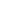 12345(1)5(2)6(1)6(2)789(1)9(2)1011Перв. баллОтметкаNФИОВар.М
а
к
с11211111121122Перв. баллОтметка14001     131  1  2  1  0  1  1  1  0  0  0  0  0  0  8324002     161  1  0  0  0  1  1  0  1  0  1  0  0  0  6334003     131  1  2  0  0  1  1  1  1  2  1  1  1  0  135Индивидуальные результаты обучающихся 4 класса по окружающему мируИндивидуальные результаты обучающихся 4 класса по окружающему мируИндивидуальные результаты обучающихся 4 класса по окружающему мируИндивидуальные результаты обучающихся 4 класса по окружающему мируИндивидуальные результаты обучающихся 4 класса по окружающему мируИндивидуальные результаты обучающихся 4 класса по окружающему мируИндивидуальные результаты обучающихся 4 класса по окружающему мируИндивидуальные результаты обучающихся 4 класса по окружающему мируИндивидуальные результаты обучающихся 4 класса по окружающему мируИндивидуальные результаты обучающихся 4 класса по окружающему мируИндивидуальные результаты обучающихся 4 класса по окружающему мируИндивидуальные результаты обучающихся 4 класса по окружающему мируИндивидуальные результаты обучающихся 4 класса по окружающему мируИндивидуальные результаты обучающихся 4 класса по окружающему мируИндивидуальные результаты обучающихся 4 класса по окружающему мируИндивидуальные результаты обучающихся 4 класса по окружающему мируИндивидуальные результаты обучающихся 4 класса по окружающему мируИндивидуальные результаты обучающихся 4 класса по окружающему мируИндивидуальные результаты обучающихся 4 класса по окружающему мируИндивидуальные результаты обучающихся 4 класса по окружающему мируИндивидуальные результаты обучающихся 4 класса по окружающему мируИндивидуальные результаты обучающихся 4 класса по окружающему мируИндивидуальные результаты обучающихся 4 класса по окружающему мируМаксимальный первичный балл: 31Максимальный первичный балл: 31Максимальный первичный балл: 31Максимальный первичный балл: 31Максимальный первичный балл: 31Максимальный первичный балл: 31Максимальный первичный балл: 31Максимальный первичный балл: 31Максимальный первичный балл: 31Максимальный первичный балл: 31Максимальный первичный балл: 31Максимальный первичный балл: 31Максимальный первичный балл: 31Максимальный первичный балл: 31Максимальный первичный балл: 31Максимальный первичный балл: 31Максимальный первичный балл: 31Максимальный первичный балл: 31Максимальный первичный балл: 31Максимальный первичный балл: 31Максимальный первичный балл: 31Максимальный первичный балл: 31Максимальный первичный балл: 31NФИОВар.Выполнение заданийВыполнение заданийВыполнение заданийВыполнение заданийВыполнение заданийВыполнение заданийВыполнение заданийВыполнение заданийВыполнение заданийВыполнение заданийВыполнение заданийВыполнение заданийВыполнение заданийВыполнение заданийВыполнение заданийВыполнение заданийВыполнение заданийПерв. баллОтм.NФИОВар.№Перв. баллОтм.NФИОВар.123(1)3(2)3(3)456(1)6(2)6(3)7(1)7(2)8910(1-2)10(3)Перв. баллОтм.NФИОВар.М
а
к
с2221312112123224Перв. баллОтм.14001     122  1  2  1  2  1  2  0  N  N  1  2  2  1  N  N  17324002     122  0  0  1  1  0  2  0  0  0  1  2  2  N  N  0  11334003     132  1  2  1  3  1  2  1  1  1  0  0  2  N  1  1  194Индивидуальные результаты обучающихся 4 класса по русскому языкуИндивидуальные результаты обучающихся 4 класса по русскому языкуИндивидуальные результаты обучающихся 4 класса по русскому языкуИндивидуальные результаты обучающихся 4 класса по русскому языкуИндивидуальные результаты обучающихся 4 класса по русскому языкуИндивидуальные результаты обучающихся 4 класса по русскому языкуИндивидуальные результаты обучающихся 4 класса по русскому языкуИндивидуальные результаты обучающихся 4 класса по русскому языкуИндивидуальные результаты обучающихся 4 класса по русскому языкуИндивидуальные результаты обучающихся 4 класса по русскому языкуИндивидуальные результаты обучающихся 4 класса по русскому языкуИндивидуальные результаты обучающихся 4 класса по русскому языкуИндивидуальные результаты обучающихся 4 класса по русскому языкуИндивидуальные результаты обучающихся 4 класса по русскому языкуИндивидуальные результаты обучающихся 4 класса по русскому языкуИндивидуальные результаты обучающихся 4 класса по русскому языкуИндивидуальные результаты обучающихся 4 класса по русскому языкуИндивидуальные результаты обучающихся 4 класса по русскому языкуИндивидуальные результаты обучающихся 4 класса по русскому языкуИндивидуальные результаты обучающихся 4 класса по русскому языкуИндивидуальные результаты обучающихся 4 класса по русскому языкуИндивидуальные результаты обучающихся 4 класса по русскому языкуИндивидуальные результаты обучающихся 4 класса по русскому языкуИндивидуальные результаты обучающихся 4 класса по русскому языкуИндивидуальные результаты обучающихся 4 класса по русскому языкуИндивидуальные результаты обучающихся 4 класса по русскому языкуИндивидуальные результаты обучающихся 4 класса по русскому языкуМаксимальный первичный балл: 38Максимальный первичный балл: 38Максимальный первичный балл: 38Максимальный первичный балл: 38Максимальный первичный балл: 38Максимальный первичный балл: 38Максимальный первичный балл: 38Максимальный первичный балл: 38Максимальный первичный балл: 38Максимальный первичный балл: 38Максимальный первичный балл: 38Максимальный первичный балл: 38Максимальный первичный балл: 38Максимальный первичный балл: 38Максимальный первичный балл: 38Максимальный первичный балл: 38Максимальный первичный балл: 38Максимальный первичный балл: 38Максимальный первичный балл: 38Максимальный первичный балл: 38Максимальный первичный балл: 38Максимальный первичный балл: 38Максимальный первичный балл: 38Максимальный первичный балл: 38Максимальный первичный балл: 38Максимальный первичный балл: 38Максимальный первичный балл: 38NФИОВар.Выполнение заданийВыполнение заданийВыполнение заданийВыполнение заданийВыполнение заданийВыполнение заданийВыполнение заданийВыполнение заданийВыполнение заданийВыполнение заданийВыполнение заданийВыполнение заданийВыполнение заданийВыполнение заданийВыполнение заданийВыполнение заданийВыполнение заданийВыполнение заданийВыполнение заданийВыполнение заданийВыполнение заданийПер баллОтмNФИОВар.№Пер баллОтмNФИОВар.1K11K223(1)3(2)456789101112(1)12(2)13(1)13(2)1415(1)15(2)Пер баллОтмNФИОВар.М
а
к
с43313212321121212121Пер баллОтм14001     162  2  0  1  3  1  1  1  1  2  1  0  2  0  1  1  2  0  0  0  21324002     70  3  0  1  3  2  1  1  3  1  0  0  0  0  1  0  0  1  1  0  18334003     163  2  3  1  3  1  1  0  2  2  1  1  2  0  2  1  1  0  0  0  264Индивидуальные результаты обучающихся 5 класса по биологииИндивидуальные результаты обучающихся 5 класса по биологииИндивидуальные результаты обучающихся 5 класса по биологииИндивидуальные результаты обучающихся 5 класса по биологииИндивидуальные результаты обучающихся 5 класса по биологииИндивидуальные результаты обучающихся 5 класса по биологииИндивидуальные результаты обучающихся 5 класса по биологииИндивидуальные результаты обучающихся 5 класса по биологииИндивидуальные результаты обучающихся 5 класса по биологииИндивидуальные результаты обучающихся 5 класса по биологииИндивидуальные результаты обучающихся 5 класса по биологииИндивидуальные результаты обучающихся 5 класса по биологииИндивидуальные результаты обучающихся 5 класса по биологииИндивидуальные результаты обучающихся 5 класса по биологииИндивидуальные результаты обучающихся 5 класса по биологииИндивидуальные результаты обучающихся 5 класса по биологииИндивидуальные результаты обучающихся 5 класса по биологииИндивидуальные результаты обучающихся 5 класса по биологииИндивидуальные результаты обучающихся 5 класса по биологииИндивидуальные результаты обучающихся 5 класса по биологииМаксимальный первичный балл: 22Максимальный первичный балл: 22Максимальный первичный балл: 22Максимальный первичный балл: 22Максимальный первичный балл: 22Максимальный первичный балл: 22Максимальный первичный балл: 22Максимальный первичный балл: 22Максимальный первичный балл: 22Максимальный первичный балл: 22Максимальный первичный балл: 22Максимальный первичный балл: 22Максимальный первичный балл: 22Максимальный первичный балл: 22Максимальный первичный балл: 22Максимальный первичный балл: 22Максимальный первичный балл: 22Максимальный первичный балл: 22Максимальный первичный балл: 22Максимальный первичный балл: 22NФИОВар.Выполнение заданийВыполнение заданийВыполнение заданийВыполнение заданийВыполнение заданийВыполнение заданийВыполнение заданийВыполнение заданийВыполнение заданийВыполнение заданийВыполнение заданийВыполнение заданийВыполнение заданийВыполнение заданийПерв. баллОтм.NФИОВар.№Перв. баллОтм.NФИОВар.1(1)1(2)1(3)234567(1)7(2)7(3)8(1)8(2)Перв. баллОтм.NФИОВар.М
а
к
с2121211222222Перв. баллОтм.15001     82  0  0  1  1  1  0  0  2  2  1  0  1  11325002     142  0  0  1  0  0  1  1  2  2  0  1  2  12335003     82  0  0  0  0  0  0  0  0  2  1  0  1  6245004     142  0  2  1  0  0  1  0  2  0  1  1  2  12355005     142  0  1  1  1  0  1  1  2  2  0  1  2  14465006     82  0  1  1  1  0  0  0  0  2  2  0  0  9275007     142  0  0  1  1  0  1  1  2  1  0  1  1  113Индивидуальные результаты обучающихся 5 класса по историиИндивидуальные результаты обучающихся 5 класса по историиИндивидуальные результаты обучающихся 5 класса по историиИндивидуальные результаты обучающихся 5 класса по историиИндивидуальные результаты обучающихся 5 класса по историиИндивидуальные результаты обучающихся 5 класса по историиИндивидуальные результаты обучающихся 5 класса по историиИндивидуальные результаты обучающихся 5 класса по историиИндивидуальные результаты обучающихся 5 класса по историиИндивидуальные результаты обучающихся 5 класса по историиИндивидуальные результаты обучающихся 5 класса по историиИндивидуальные результаты обучающихся 5 класса по историиИндивидуальные результаты обучающихся 5 класса по историиИндивидуальные результаты обучающихся 5 класса по историиИндивидуальные результаты обучающихся 5 класса по историиМаксимальный первичный балл: 15Максимальный первичный балл: 15Максимальный первичный балл: 15Максимальный первичный балл: 15Максимальный первичный балл: 15Максимальный первичный балл: 15Максимальный первичный балл: 15Максимальный первичный балл: 15Максимальный первичный балл: 15Максимальный первичный балл: 15Максимальный первичный балл: 15Максимальный первичный балл: 15Максимальный первичный балл: 15Максимальный первичный балл: 15Максимальный первичный балл: 15NФИОВар.Выполнение заданийВыполнение заданийВыполнение заданийВыполнение заданийВыполнение заданийВыполнение заданийВыполнение заданийВыполнение заданийВыполнение заданийПерв. баллОтм.NФИОВар.№Перв. баллОтм.NФИОВар.12345678Перв. баллОтм.NФИОВар.М
а
к
с21331212Перв. баллОтм.15001     12  1  2  0  1  1  1  N  8425002     61  1  2  0  0  0  0  0  4335003     11  1  2  2  N  0  1  0  7345004     61  1  3  3  1  0  1  1  11455005     12  1  3  2  1  0  1  0  10465006     61  1  2  0  1  0  0  0  5375007     12  1  3  2  1  0  0  0  94Индивидуальные результаты обучающихся 5 класса по математикеИндивидуальные результаты обучающихся 5 класса по математикеИндивидуальные результаты обучающихся 5 класса по математикеИндивидуальные результаты обучающихся 5 класса по математикеИндивидуальные результаты обучающихся 5 класса по математикеИндивидуальные результаты обучающихся 5 класса по математикеИндивидуальные результаты обучающихся 5 класса по математикеИндивидуальные результаты обучающихся 5 класса по математикеИндивидуальные результаты обучающихся 5 класса по математикеИндивидуальные результаты обучающихся 5 класса по математикеИндивидуальные результаты обучающихся 5 класса по математикеИндивидуальные результаты обучающихся 5 класса по математикеИндивидуальные результаты обучающихся 5 класса по математикеИндивидуальные результаты обучающихся 5 класса по математикеИндивидуальные результаты обучающихся 5 класса по математикеИндивидуальные результаты обучающихся 5 класса по математикеИндивидуальные результаты обучающихся 5 класса по математикеИндивидуальные результаты обучающихся 5 класса по математикеИндивидуальные результаты обучающихся 5 класса по математикеИндивидуальные результаты обучающихся 5 класса по математикеИндивидуальные результаты обучающихся 5 класса по математикеИндивидуальные результаты обучающихся 5 класса по математикеИндивидуальные результаты обучающихся 5 класса по математикеМаксимальный первичный балл: 20Максимальный первичный балл: 20Максимальный первичный балл: 20Максимальный первичный балл: 20Максимальный первичный балл: 20Максимальный первичный балл: 20Максимальный первичный балл: 20Максимальный первичный балл: 20Максимальный первичный балл: 20Максимальный первичный балл: 20Максимальный первичный балл: 20Максимальный первичный балл: 20Максимальный первичный балл: 20Максимальный первичный балл: 20Максимальный первичный балл: 20Максимальный первичный балл: 20Максимальный первичный балл: 20Максимальный первичный балл: 20Максимальный первичный балл: 20Максимальный первичный балл: 20Максимальный первичный балл: 20Максимальный первичный балл: 20Максимальный первичный балл: 20NФИОВар.Выполнение заданийВыполнение заданийВыполнение заданийВыполнение заданийВыполнение заданийВыполнение заданийВыполнение заданийВыполнение заданийВыполнение заданийВыполнение заданийВыполнение заданийВыполнение заданийВыполнение заданийВыполнение заданийВыполнение заданийВыполнение заданийВыполнение заданийПерв. баллОтм.NФИОВар.№Перв. баллОтм.NФИОВар.1234567891011(1)11(2)12(1)12(2)1314Перв. баллОтм.NФИОВар.М
а
к
с1111121122111112Перв. баллОтм.15001     120  0  1  1  1  2  1  0  2  0  1  1  1  1  0  0  12425002     50  0  0  0  0  0  0  0  0  0  1  0  0  0  0  0  1235003     121  0  0  1  1  0  1  0  0  0  0  0  0  1  0  0  5245004     51  0  1  1  1  2  0  0  2  0  1  1  1  1  0  0  12455005     120  0  1  1  1  2  0  0  1  0  0  1  1  1  1  0  10365006     121  0  1  0  1  0  1  0  2  0  0  1  1  1  0  0  9375007     50  0  1  0  0  2  0  0  1  0  1  0  1  1  0  0  73Индивидуальные результаты обучающихся 5 класса по русскому языкуИндивидуальные результаты обучающихся 5 класса по русскому языкуИндивидуальные результаты обучающихся 5 класса по русскому языкуИндивидуальные результаты обучающихся 5 класса по русскому языкуИндивидуальные результаты обучающихся 5 класса по русскому языкуИндивидуальные результаты обучающихся 5 класса по русскому языкуИндивидуальные результаты обучающихся 5 класса по русскому языкуИндивидуальные результаты обучающихся 5 класса по русскому языкуИндивидуальные результаты обучающихся 5 класса по русскому языкуИндивидуальные результаты обучающихся 5 класса по русскому языкуИндивидуальные результаты обучающихся 5 класса по русскому языкуИндивидуальные результаты обучающихся 5 класса по русскому языкуИндивидуальные результаты обучающихся 5 класса по русскому языкуИндивидуальные результаты обучающихся 5 класса по русскому языкуИндивидуальные результаты обучающихся 5 класса по русскому языкуИндивидуальные результаты обучающихся 5 класса по русскому языкуИндивидуальные результаты обучающихся 5 класса по русскому языкуИндивидуальные результаты обучающихся 5 класса по русскому языкуИндивидуальные результаты обучающихся 5 класса по русскому языкуИндивидуальные результаты обучающихся 5 класса по русскому языкуИндивидуальные результаты обучающихся 5 класса по русскому языкуИндивидуальные результаты обучающихся 5 класса по русскому языкуИндивидуальные результаты обучающихся 5 класса по русскому языкуИндивидуальные результаты обучающихся 5 класса по русскому языкуИндивидуальные результаты обучающихся 5 класса по русскому языкуИндивидуальные результаты обучающихся 5 класса по русскому языкуИндивидуальные результаты обучающихся 5 класса по русскому языкуИндивидуальные результаты обучающихся 5 класса по русскому языкуМаксимальный первичный балл: 45Максимальный первичный балл: 45Максимальный первичный балл: 45Максимальный первичный балл: 45Максимальный первичный балл: 45Максимальный первичный балл: 45Максимальный первичный балл: 45Максимальный первичный балл: 45Максимальный первичный балл: 45Максимальный первичный балл: 45Максимальный первичный балл: 45Максимальный первичный балл: 45Максимальный первичный балл: 45Максимальный первичный балл: 45Максимальный первичный балл: 45Максимальный первичный балл: 45Максимальный первичный балл: 45Максимальный первичный балл: 45Максимальный первичный балл: 45Максимальный первичный балл: 45Максимальный первичный балл: 45Максимальный первичный балл: 45Максимальный первичный балл: 45Максимальный первичный балл: 45Максимальный первичный балл: 45Максимальный первичный балл: 45Максимальный первичный балл: 45Максимальный первичный балл: 45NФИОВар.Выполнение заданийВыполнение заданийВыполнение заданийВыполнение заданийВыполнение заданийВыполнение заданийВыполнение заданийВыполнение заданийВыполнение заданийВыполнение заданийВыполнение заданийВыполнение заданийВыполнение заданийВыполнение заданийВыполнение заданийВыполнение заданийВыполнение заданийВыполнение заданийВыполнение заданийВыполнение заданийВыполнение заданийВыполнение заданийПерв. баллОтм.NФИОВар.№Перв. баллОтм.NФИОВар.1K11K21K32K12K22K32K434(1)4(2)5(1)5(2)6(1)6(2)7(1)7(2)89101112Перв. баллОтм.NФИОВар.М
а
к
с432333323222212122111Перв. баллОтм.15001     113  1  2  2  3  1  2  1  3  0  2  2  N  N  2  1  N  0  N  1  1  27325002     22  3  0  0  3  2  3  2  3  0  2  2  N  N  N  N  2  2  N  0  1  27335003     113  1  1  1  3  1  2  2  3  0  2  2  N  N  2  N  0  0  0  1  1  25345004     24  3  1  1  1  1  2  2  3  1  0  0  0  0  2  1  2  N  1  1  1  27355005     113  2  2  2  3  3  0  2  3  0  2  2  2  1  2  1  0  2  1  1  1  35465006     20  3  1  0  3  2  0  2  3  0  2  2  0  0  0  0  2  0  1  0  1  22375007     110  0  1  0  2  0  0  1  3  0  0  0  0  0  0  0  0  0  0  0  1  821Начало учебного года01. 09. 2017 г.01. 09. 2017 г.2Продолжительность учебного года:  в 1-ом классе                  во 2– 9-х классах 33 учебные недели34 учебные недели 33 учебные недели34 учебные недели 3Сроки и продолжительность учебного года по четвертям:1четверть     2 четверть3 четверть4 четвертьс 01.09.2017г.по 27.10.2017 г. (8 учебных недель)с 07.11.2017г. по 29.12.2017 г. (8 учебных недель)с 11.01.2018 г. по 21.03.2018 г. (10 учебных недель, 1 класс- 9 учебных недель)с 02.04.2018 г. по 25.05.2018 г. (8 учебных недель – 1-9 классы)с 25.05.2018 по 30.06.2017 – государственная итоговая аттестация в 9 классе.Июнь-август – по графику летняя учебная практика в соответствии с Образовательной программой основного общего образования МКОУ Осинцевской ООШ, утвержденной приказом № 35 от 20.06.2012 г. (с изменениями и дополнениями) и Основной образовательной программой начального общего образования МКОУ Осинцевской ООШ, утвержденной приказом № 42 от 29.08.2014 г. (с изменениями и дополнениями). с 01.09.2017г.по 27.10.2017 г. (8 учебных недель)с 07.11.2017г. по 29.12.2017 г. (8 учебных недель)с 11.01.2018 г. по 21.03.2018 г. (10 учебных недель, 1 класс- 9 учебных недель)с 02.04.2018 г. по 25.05.2018 г. (8 учебных недель – 1-9 классы)с 25.05.2018 по 30.06.2017 – государственная итоговая аттестация в 9 классе.Июнь-август – по графику летняя учебная практика в соответствии с Образовательной программой основного общего образования МКОУ Осинцевской ООШ, утвержденной приказом № 35 от 20.06.2012 г. (с изменениями и дополнениями) и Основной образовательной программой начального общего образования МКОУ Осинцевской ООШ, утвержденной приказом № 42 от 29.08.2014 г. (с изменениями и дополнениями). 4Сроки и продолжительность каникул:Осенние каникулы:Зимние каникулыДополнительные зимние каникулы для 1 класса:Весенние каникулы:Летние каникулы:Продолжительность рабочей неделиПродолжительность урока:для учащихся 1 класса:сентябрь-октябрь – по 3 урока;ноябрь-декабрь - по 4 урока;январь-май – по 4 урокадля учащихся 2-9 классовс 28.10.2017г. по 06.11.2017 г.(10 календарных дней)с 30.12.17 г. по 10.01.2018 г. (12 календарных дней)с 12.02.2018 г. по 18.02.2018 г. (7 календарных дней)с 22.03.2018 г. по 01.04.2018 г. (11 календарных дней)июнь, июль, август не менее 8 недель6 дней35 мин35 мин45 мин45 минс 28.10.2017г. по 06.11.2017 г.(10 календарных дней)с 30.12.17 г. по 10.01.2018 г. (12 календарных дней)с 12.02.2018 г. по 18.02.2018 г. (7 календарных дней)с 22.03.2018 г. по 01.04.2018 г. (11 календарных дней)июнь, июль, август не менее 8 недель6 дней35 мин35 мин45 мин45 мин5Нерабочие праздничные и выходные дни:4 ноября6 ноября 1,2,3,4,5,6 и 8 января7 января23 февраля8 марта9 марта 30 апреля1 мая2 мая9 мая11 июня12 июняДень народного единства;выходной день, перенос с субботы 4 ноября;Новогодние каникулы;Рождество христово;День защитника Отечества;Международный женский день;выходной день, перенос с субботы 6 января;выходной день, перенос с субботы 28 апреля;Праздник Весны и Труда;выходной день, перенос с воскресенья 7 января;День Победывыходной день, перенос с субботы 9 июня;День РоссииДень народного единства;выходной день, перенос с субботы 4 ноября;Новогодние каникулы;Рождество христово;День защитника Отечества;Международный женский день;выходной день, перенос с субботы 6 января;выходной день, перенос с субботы 28 апреля;Праздник Весны и Труда;выходной день, перенос с воскресенья 7 января;День Победывыходной день, перенос с субботы 9 июня;День России6Подвоз детей8. 00 – 8.2515.20 – 15.458. 00 – 8.2515.20 – 15.457Продолжительность урокаПеремена1 урок8.30-9.1510 мин2урок9.25-10.1010 мин3 урок10.20-11.0510 мин4 урок11.15-12.0020 мин5 урок12.30-13.1510 мин6 урок13.25-14.1010 мин7 урок14.20-15.058Динамическая пауза в середине учебного дня для учащихся 1 класса 40 мин40 мин9Работа группы продленного дня12.00-15.4512.00-15.4510Работа кружков:Юный интеллектуалСпортивные и подвижные игрыЮный экологЮный инспектор дорожного движенияСделай самПродолжительность кружкового занятияПерерыв между обязательными и кружковыми занятиямипонедельник, вторник  - 12.30;понедельник - 13.25,пятница - 12.30; среда, четверг – 12.30;понедельник, четверг  - 13.25; пятница - 13.2540 мин45   минпонедельник, вторник  - 12.30;понедельник - 13.25,пятница - 12.30; среда, четверг – 12.30;понедельник, четверг  - 13.25; пятница - 13.2540 мин45   мин Для учащихся 2-8 классов организуется производственная (учебная) практика, предусмотренная образовательной программой школы и соответствующей учебной программой (сроки устанавливаются решением педсовета)2-4 классы - 5 дней  5-8 классы – 10 дней2-4 классы - 5 дней  5-8 классы – 10 днейНаправление работымероприятиедатаРабота тематических педагогических советов школыВ 2016-2017 учебном году проведены следующие педагогические советы:«Работа школы в условия введения ФГОС основного общего образования». «Родители и школа: пути достижения воспитательного взаимодействия».«Повышение качества образования через повышение эффективности урока как основной формы учебной деятельности».Педагогический опыт по подготовке обучающихся к ГИАВсе вопросы, рассматриваемые на педагогических советах, были актуальны. Решения, выносимые по итогам педагогических советов, позволяли своевременно корректировать учебно-воспитательный процесс. 1 четверть2 четверть3 четверть4 четвертьРабота методического советаВопросы, которые обсуждались на методическом совете школы в 2016-2017 учебном году: проведение предметных недель, утверждение рабочих программ, итоги мониторинга учебного процесса, организация и проведение школьного этапа Всероссийской предметной олимпиады, работа с детьми ОВЗ, реализация ФГОС ОО.В течение годаРабота школьных методических объединенийНа заседаниях МО рассматривались вопросы, касающиеся повышения качества учебно – воспитательного процесса средствами развития познавательных способностей учеников, новых информационных технологий,  непосредственно направленных на оптимизацию образовательного процесса, большое внимание уделяли вопросам сохранения здоровья обучающихся, изучали тексты  и задания контрольных работ, экзаменационные и другие учебно-методические материалы.В течение годаОрганизация и проведение семинаров, конференций1.«Организация учебного процесса на основе системно-деятельностного подхода. Современный урок в свете требований ФГОС второго поколения» 2.Совершенствование методической работы на основе диагностики педагогической деятельности.1 четверть2 четвертьПоддержка талантливых детей1.Сбор информации и материалов по деятельности одаренных детей, их систематизация в электронном банке (Портфолио) каждого учащегося школы2.Внеурочная работа с одаренными детьми (кружки);3.Групповые занятия с сильными учащимися (подготовка к олимпиадам, совместные проекты). В течение годаПодготовка к ГИА-20171.Проведены информационные классные собрания родителей и учащихся по темам «Вопросы организации и проведения ГИА в 2017 году». На собраниях были оформлены протоколы и листы ознакомления учащихся и родителей.2.Подготовка учащихся к участию в репетиционных испытаниях.3.Проведены практикумы по заполнению бланков  ОГЭ: с учащимися и с классным руководителем.4.Подготовлен информационный стенд для учащихся выпускного класса и их родителей; для педагогов школы.Декабрь 2016 г., апрель 2017 г.Аттестация педагогических работниковБыло  подано на аттестацию в 2016-2017 учебном году 2 заявления на первую квалификационную категорию. В школе были созданы необходимые условия для проведения аттестации: своевременно изданы распорядительные документы, определены сроки подготовки документов для каждого аттестуемого, проведены консультации, мероприятия по плану ВШК. Оформлен уголок по аттестации, в котором помещены все основные информационные материалы, необходимые аттестуемым педагогам во время прохождения аттестации: Положение о порядке аттестации педагогических и руководящих работников; список аттестуемых в текущем году педагогов, требования к оценке квалификации и уровня профессиональной компетентности; образцы всех документов.Аттестацию на присвоение первой квалификационной категории прошли все педагоги,  подавшие заявление.Декабрь 2016, февраль 2017 г.Повышение квалификации учителей, их самообразование1.Самообразовательная работа.2.Посещение семинаров и совещаний по плану УО. (В текущем учебном году 1 педагог (учитель русского языка и литературы) выступал с докладом на РМО по теме «Проектная деятельность на уроках русского языка и литературы как средство реализации ФГОС ОО»; заместитель директора дважды выступала на семинаре завучей по темам «Мониторинг предметных результатов», «Школьная система оценки качества образования на ступени начального общего образования в соответствии с требованиями ФГОС».3.В этом учебном году педагогические работники нашей школы проявили большую активность по повышению своей квалификации. Курсы повышения квалификации прошли все педагоги: 2 педагога по программе «Новое качество урока в соответствии с требованиями ФГОС НОО» 32 ч ИРО; 2 педагога по программе «Методическое сопровождение школ с низкими образовательными результатами (русский язык) 24 ч. ИРО; 10 педагогов прошли курсы по оказанию первой медицинской помощи; 1 педагог по программе «Содержание и технологии реализации ФГОС ОО обучающихся с умственной отсталостью» 72 ч ИРО, 1 руководитель по программе «Управление введением ФГОС НОО обучающихся с ограниченными возможностями здоровья» 48 ч. ИРО, 2 педагога прошли дистанционные курсы» Информационные технологии в условиях ФГОС» 108 ч. Томский государственный педагогический университет4.1педагог в настоящее время обучается по программе профессиональной переподготовки в ИРО.Май-сентябрь 2015В течение учебного годаОрганизация работы по обеспечению введения ФГОС начального общего и основного общего образования Посещение уроков в 1-6 классах администрацией с целью контроля  качества преподавания предметов путём совершенствования педагогического мастерства   учителя с учётом требований ФГОС (посещено 3 урока).В течение учебного годаОбобщение передового педагогического опыта2 педагога представили творческие отчеты, провели открытые уроки; 4 педагога представили мастер-классы по темам: «Метод проектов как способ развития творческой активности учащихся»,  «Использование ЦОР на уроках в начальных классах», «Составление рабочей программы в соответствии с ФГОС», «Развитие познавательной активности школьника через использование игровых и компьютерных программ».В течение годаШколаЗдание  построено1981Предельная численность320№ п/пНаименованиеКоличествоОбщая   площадь1. Кабинет начальных классов2772 кв.м.2. Кабинет  иностранного языка1772 кв.м.3. Кабинет русского языка и литературы2772 кв.м.4. Кабинет информатики и ИКТ1772 кв.м.5. Кабинет математики1772 кв.м.6. Кабинет химии, биологии1772 кв.м.7. Кабинет физики1772 кв.м.8. Кабинет физики1772 кв.м.9. Кабинет технологии1772 кв.м.10. Кабинет ОБЖ (КБЖ), ИЗО1772 кв.м.№ п/пОборудованиеКоличество/СостояниеПлита электрическая (4-х камфорочные)2/рабочееЖарочный шкаф2/рабочееУКМ1/рабочееПароконверктомат1/рабочееЭлектромясорубка1/рабочееКартофелечистка1/рабочееВесы 1/рабочееХолодильник 3/рабочееВодонагреватель2/рабочеешколадоговор на обслуживаниеСредства пожаротушения: огнетушители12Система оповещения о пожаре АСПСдаВДПО Система мониторинга «Мониторинг- Стрелец»даООО «Актай-Мониторинг» школадоговор на обслуживаниеТревожная  кнопкадаФГУП «Охрана» Росгвардии  Система видеонаблюдения  5 точекВДПО№ п/пПоказателиЕдиница измерения1.Образовательная деятельность1.1Общая численность учащихся47 человек1.2Численность учащихся по образовательной программе начального общего образования 22 человека1.3Численность учащихся по образовательной программе основного общего образования25 человек1.4Численность/удельный вес численности учащихся, успевающих на "4" и "5" по результатам промежуточной аттестации, в общей численности учащихся17 человек/36%1.5Средний балл государственной итоговой аттестации выпускников 9 класса по русскому языку27 баллов1.6Средний балл государственной итоговой аттестации выпускников 9 класса по математике14 баллов1.7Численность/удельный вес численности выпускников 9 класса, получивших неудовлетворительные результаты на государственной итоговой аттестации по русскому языку, в общей численности выпускников 9 класса0 человек/0%1.8Численность/удельный вес численности выпускников 9 класса, получивших неудовлетворительные результаты на государственной итоговой аттестации по математике, в общей численности выпускников 9 класса0 человек/0%1.9Численность/удельный вес численности выпускников 9 класса, не получивших аттестаты об основном общем образовании, в общей численности выпускников 9 класса0 человек/0%1.10Численность/удельный вес численности выпускников 9 класса, получивших аттестаты об основном общем образовании с отличием, в общей численности выпускников 9 класса1 человек/11%1.11Численность/удельный вес численности учащихся, принявших участие в различных олимпиадах, смотрах, конкурсах, в общей численности учащихся19 человек/60%1.12Численность/удельный вес численности учащихся-победителей и призеров олимпиад, смотров, конкурсов, в общей численности учащихся, в том числе:4 человека/8 %1.12.1Регионального уровня0 человек/0%1.12.2Федерального уровня0 человек/0%1.12.3Международного уровня0 человек/0%1.13Численность/удельный вес численности учащихся, получающих образование с углубленным изучением отдельных учебных предметов, в общей численности учащихся0 человек/0%1.14Численность/удельный вес численности учащихся, получающих образование в рамках профильного обучения, в общей численности учащихся0 человек/0%1.15Численность/удельный вес численности обучающихся с применением дистанционных образовательных технологий, электронного обучения, в общей численности учащихся0 человек/0%1.16Численность/удельный вес численности учащихся в рамках сетевой формы реализации образовательных программ, в общей численности учащихся0 человек/0%1.17Общая численность педагогических работников, в том числе: 9 человек1.18Численность/удельный вес численности педагогических работников, имеющих высшее образование, в общей численности педагогических работников6 человек/66%1.19Численность/удельный вес численности педагогических работников, имеющих высшее образование педагогической направленности (профиля), в общей численности педагогических работников6 человек/66%1.20Численность/удельный вес численности педагогических работников, имеющих среднее профессиональное образование, в общей численности педагогических работников3 человека/34%1.21Численность/удельный вес численности педагогических работников, имеющих среднее профессиональное образование педагогической направленности (профиля), в общей численности педагогических работников3 человека/34%1.22Численность/удельный вес численности педагогических работников, которым по результатам аттестации присвоена квалификационная категория в общей численности педагогических работников, в том числе:6 человек/66%1.22.1Высшая1 человек/11%1.22.2Первая5 человек/55%1.23Численность/удельный вес численности педагогических работников в общей численности педагогических работников, педагогический стаж работы которых составляет:человек/%1.23.1До 5 лет0 человек/0%1.23.2Свыше 30 лет4человека/44%1.24Численность/удельный вес численности педагогических работников в общей численности педагогических работников в возрасте до 30 лет0 человек/0%1.25Численность/удельный вес численности педагогических работников в общей численности педагогических работников в возрасте от 55 лет4 человека/44%1.26Численность/удельный вес численности педагогических и административно-хозяйственных работников, прошедших за последние 5 лет повышение квалификации/профессиональную переподготовку по профилю педагогической деятельности или иной осуществляемой в образовательной организации деятельности, в общей численности педагогических и административно-хозяйственных работников9 человек/100%1.27Численность/удельный вес численности педагогических и административно-хозяйственных работников, прошедших повышение квалификации по применению в образовательном процессе федеральных государственных образовательных стандартов в общей численности педагогических и административно-хозяйственных работников9 человек/100%2.Инфраструктура2.1Количество компьютеров в расчете на одного учащегося22.2Количество экземпляров учебной и учебно-методической литературы из общего количества единиц хранения библиотечного фонда, состоящих на учете, в расчете на одного учащегося82,52.3Наличие в образовательной организации системы электронного документооборотада2.4Наличие читального зала библиотеки, в том числе:да2.4.1С обеспечением возможности работы на стационарных компьютерах или использования переносных компьютеровнет2.4.2С медиатекойнет2.4.3Оснащенного средствами сканирования и распознавания текстовнет2.4.4С выходом в Интернет с компьютеров, расположенных в помещении библиотекинет2.4.5С контролируемой распечаткой бумажных материаловнет2.5Численность/удельный вес численности учащихся, которым обеспечена возможность пользоваться широкополосным Интернетом (не менее 2 Мб/с), в общей численности учащихся48/100%2.6Общая площадь помещений, в которых осуществляется образовательная деятельность, в расчете на одного учащегося16,4 кв.м